.OR: Irish Stew by Sham Rock[1-8]	SIDE POINT, TOUCH, SIDE POINT, STEP, SIDE POINT, TOUCH, SIDE POINT, STEP[9-16]	FORWARD POINT, TOUCH, FORWARD POINT, STEP, FORWARD POINT,TOUCH, FORWARD POINT, STEP[17-24]	FORWARD SHUFFLE, ROCK, SHUFFLE BACK, ROCK[25-32]	SIDE SHUFFLE, ROCK, RECOVER, SIDE SHUFFLE, ROCK , RECOVER[33-40]	HEEL, TOUCH, HEEL, STEP, HEEL, TOUCH, HEEL, STEP[41-48]	HEEL, STEP, HEEL, STEP, ¼ TURN JAZZ BOX[49-56]	REPEAT COUNTS 33-40[56-64]	REPEAT COUNTS 41-48Begin AgainAdded to site - March 7th 2011Rainbow Stew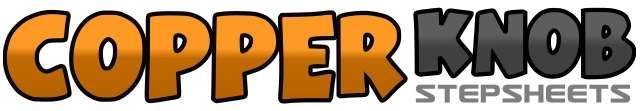 .......Count:64Wall:2Level:High Beginner.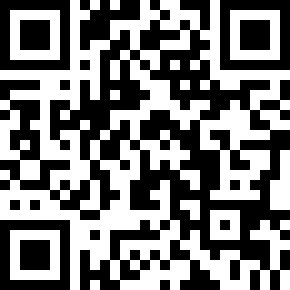 Choreographer:Lynne Martino (USA) - February 2008Lynne Martino (USA) - February 2008Lynne Martino (USA) - February 2008Lynne Martino (USA) - February 2008Lynne Martino (USA) - February 2008.Music:Dance Above the Rainbow - Ronan HardimanDance Above the Rainbow - Ronan HardimanDance Above the Rainbow - Ronan HardimanDance Above the Rainbow - Ronan HardimanDance Above the Rainbow - Ronan Hardiman........1-4Point R toe out to right side, touch R toe next to L, Point R toe out to right Side, step R next to L5-8Point L toe out to left side, touch L toe next to R, Point L toe out to left Side, step L next to R1-4Point R toe forward, touch R toe next to L, Point R toe forward, step R next to L5-8Point L toe forward, touch L toe next to R, Point L toe forward, step L next To R1 & 2Shuffle forward R,L,R3 ,4Rock L forward, recover on R5 & 6Shuffle back L, R, L7, 8Rock R back, recover on L1 & 2Shuffle to the right R, L, R3, 4Rock L behind R, recover on R5 & 6Shuffle to the left L, R, L7, 8Rock R behind L, recover on L1-4Tap R heel forward, touch R next to L, tap R heel forward, step R next to L5-8Tap L heel forward, touch L next to R, tap L heel forward, step L next to R1-4Tap R heel forward, step on R, tap L heel forward, step on L5-8Cross R over L, step back on L, step ¼ turn right on R, step L next to R